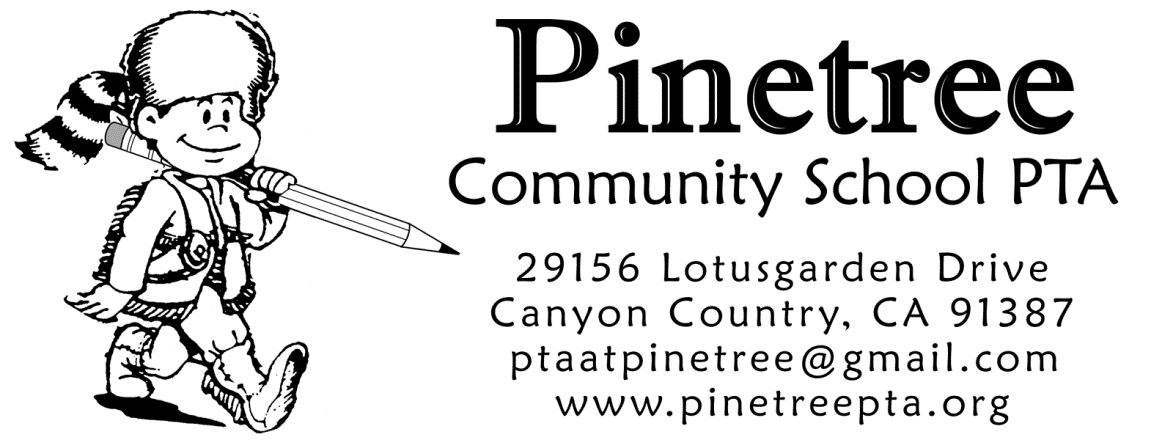 Dear Pinetree Room Parent(s),I am Apryl Reaber and I am your Room Parent Coordinator. I will be here to help you navigate through this journey of being a room parent step by step. Let me start off by saying thank you for volunteering to be the room parent for your child’s classroom.  Your participation makes a huge impact! You should work closely with your child’s teacher to determine the role you will play in the classroom, but most room parents are involved with classroom participation for the Spring Carnival,  and coordinating any Teacher Appreciation Week activities/events and sending out flyers for other upcoming activities in their classroom. I will need to reach out to you to fill you in on upcoming events and give you helpful hints and ideas for what we should be doing next.  Please fill out the enclosed contact form so we know how best to reach you.  If you have any questions or concerns, please feel free to email me or come by the office after drop off or before pick up to talk to me in person.  We know your time is valuable, and we thank you for making this contribution to your child’s school year.  Your time and dedication is truly appreciated!Sincerely,Apryl Reaber Room Parent Coordinator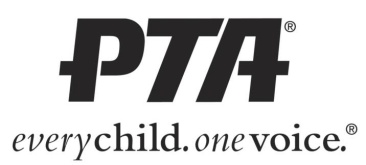 roomparent@pinetreepta.org